ΑΙΤΗΣΗΕΠΩΝΥΜΟ: …………………………………………………
ΟΝΟΜΑ: ………………………………………………………ΟΝ.ΠΑΤΡΟΣ: ………………………………………………..ΟΝ.ΜΗΤΡΟΣ:………………………………………………..ΑΡ.ΤΑΥΤΟΤΗΤΟΣ: ………………………………………..ΤΟΠΟΣ ΓΕΝΝΗΣΗΣ: ………………………......................ΗΜΕΡΟΜ. ΓΕΝΝΗΣΗΣ: …………………………………..Α.Μ.Κ.Α: ………………………………………………………...ΥΠΗΚΟΟΤΗΤΑ:………………………………………….Δ/ΝΣΗ ΜΟΝΙΜΗΣ ΚΑΤΟΙΚΙΑΣ: ……………………………………………………………………………………………...ΤΗΛ.ΜΟΝ.ΚΑΤΟΙΚΙΑΣ: …………………………………...Προς τη Γραμματεία του Παιδαγωγικού Τμήματος Νηπιαγωγών  της Σχολής Επιστημών Αγωγής του Πανεπιστημίου ΙωαννίνωνΠαρακαλώ να με εγγράψετε στο Π.Τ.Ν.   ως επιτυχόντα με την ειδική κατηγορία ατόμων που πάσχουν από σοβαρές παθήσεις.		Ο/Η Αιτών/ούσα                                   (Υπογραφή)	 Ιωάννινα, _____/_____/201___Στοιχεία Επικοινωνίας  στα ΙΩΑΝΝΙΝΑ:Οδός/Αριθμός:Σταθερό τηλέφωνο:Κινητό τηλέφωνο:e-mail: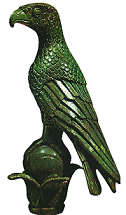 